26.09.2016											         № 1193					    г. СевероуральскО внесении изменений в муниципальную программу Североуральского городского округа «Развитие физической культуры,спорта и молодежной политики в Североуральском городском округе»на 2014-2020 годы, утвержденную постановлением Администрации Североуральского городского округа от 01.11.2013 № 1546 Руководствуясь постановлением Правительства Российской Федерации                            от 26.05.2016 № 466 «О внесении изменений в федеральную целевую программу «Жилище» на 2015-2020 годы», статьей 43 Положения о правовых актах Североуральского городского округа, утвержденного решением Думы Североуральского городского округа от 22.04.2015 № 33, постановлением Администрации Североуральского городского округа от 02.09.2013 № 1237 «Об утверждении Порядка формирования и реализации муниципальных программ Североуральского городского округа», в целях приведения в соответствие с действующими нормативными правовыми актами, регулирующими вопросы обеспечения жильем молодых семей, Администрация Североуральского городского округаПОСТАНОВЛЯЕТ:1. Внести в муниципальную программу Североуральского городского округа «Развитие физической культуры, спорта и молодежной политики в Североуральском городском округе» на 2014-2020 годы, утвержденную постановлением Администрации Североуральского городского округа от 01.11.2013 № 1546 с изменениями, внесенными постановлениями Администрации Североуральского городского округа от 31.12.2013 № 1999, 11.03.2014 № 354, 21.03.2014 № 414, 23.04.2014 № 564, 23.06.2014 № 834, 13.05.2014 № 631, 22.09.2014 № 1345, 17.11.2014 № 1733, 25.12.2014 № 2106, 03.02.2015 № 155, 13.04.2015 № 666, 02.06.2015 № 1012, 19.08.2015 № 1437, 17.09.2015 № 1536, 20.10.2015 № 1705, 08.12.2015 № 2137, 31.12.2015 № 2300, 25.01.2016 № 51, 14.06.2016 № 725, 29.06.2016 № 820, 02.08.2016 № 962, следующие изменения: пункт 3.1.8. раздела 3 «План мероприятий по выполнению муниципальной программы» изложить в следующей редакции: «3.1.8. Размер социальной выплаты рассчитывается на дату утверждения Министерством списков молодых семей - претендентов на получение социальной выплаты, указывается в свидетельстве о праве на получение социальной выплаты и остается неизменным в течение всего срока его действия».2. Опубликовать настоящее постановление в газете «Наше слово» и на официальном сайте Администрации Североуральского городского округа.И. о. Главы АдминистрацииСевероуральского городского округа					  И.И. Достовалова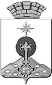 АДМИНИСТРАЦИЯ СЕВЕРОУРАЛЬСКОГО ГОРОДСКОГО ОКРУГАПОСТАНОВЛЕНИЕ